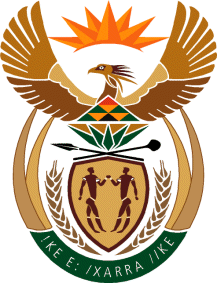 MINISTRY OF DEFENCE & MILITARY VETERANSNATIONAL ASSEMBLYQUESTION FOR WRITTEN REPLY1223.	Mr D J Maynier (DA) to ask the Minister of Defence and Military Veterans:Whether she and/or her department handed over any documents to the Auditor-General relating to flights undertaken by the former Minister of Defence and Military Veterans, Ms Lindiwe Sisulu, on Gulfstream executive jets; if not, in each specified case, (a) why were the documents not handed to the Auditor-General, (b) what is the name of the person who did not hand over the documents to the Auditor-General and (c) what action is being taken against the person who did not hand over the documents to the Auditor-General; if so, in each specified case, when (i) was the request of the Auditor-General for such documents received by her department and (ii) were the documents handed over by her or her department?	NW1429ERESPONSEThe Secretary of Defence cooperated with the Office of the Auditor General in relation to this matter.  